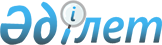 Базарларда тауарлар өткізу, жұмыстар орындау, қызметтер көрсету және үй жануарларын бағуды жүзеге асыратын жеке тұлғалар үшін бір жолғы талон құнын белгілеу туралы
					
			Күшін жойған
			
			
		
					Ақтөбе облысы Байғанин аудандық мәслихатының 2010 жылғы 5 ақпандағы N 128 шешімі. Ақтөбе облысының Байғанин аудандық әділет басқармасында 2010 жылдың 4 наурызда N 3-4-95 тіркелді. Күші жойылды - Ақтөбе облысы Байғанин аудандық мәслихатының 2013 жылғы 29 қаңтардағы № 58 шешімімен      Ескерту. Күші жойылды - Ақтөбе облысы Байғанин аудандық мәслихатының 29.01.2013 № 58 шешімімен.       

Қазақстан Республикасының «Қазақстан Республикасындағы жергілікті мемлекеттік басқару және өзін - өзі басқару туралы» 2001 жылғы 23 қаңтардағы № 148 Заңының 6 бабына, Қазақстан Республикасының 2008 жылғы 10 желтоқсандағы № 100-IV "Салық және бюджетке төленетін басқа да міндетті төлемдер туралы" Қазақстан Республикасының кодексін (Салық кодексі) қолданысқа енгізу туралы Заңының 36 бабы 6 тармағына сәйкес аудандық мәслихат ШЕШІМ ЕТТІ:



      1. 2010 жылдың 1 қаңтарынан бастап базарларда тауарлар өткізу, жұмыстар орындау, қызметтер көрсету және үй жануарларын бағуды жүзеге асыратын жеке тұлғалар үшін бір жолғы талон құны қосымшаға сәйкес белгіленсін.



      2. Осы шешім алғаш ресми жарияланғаннан кейін күнтізбелік он күн өткен соң қолданысқа енгізіледі.      Сессия төрағасы                           М. Жұмағазы      Мәслихат хатшысы                          Б. Турлыбаев

Аудандық мәслихаттың

      2010 жылғы 5 ақпандағы

№ 128 шешіміне 1 Қосымша Базарларда тауарлар өткізу, жұмыстар орындау, қызметтер көрсету және үй жануарларын бағуды жүзеге асыратын жеке тұлғалар үшін бір жолғы талон құны
					© 2012. Қазақстан Республикасы Әділет министрлігінің «Қазақстан Республикасының Заңнама және құқықтық ақпарат институты» ШЖҚ РМК
				



р/с




Алым түрлері




Бір жолғы талон құны (теңге)




Мерзімі
1Машинадан тауарлар сату5001 күнге2Ет сату2001 күнге3Үй малдарын бағу:50 басқа дейін501 күнге51ден 100 басқа дейін1001 күнге101ден 200 басқа дейін2001 күнге201ден 300 басқа дейін3001 күнге301ден 400 басқа дейін4001 күнге401ден 500 басқа дейін5001 күнге